					Gemeentebestuur BERLAAR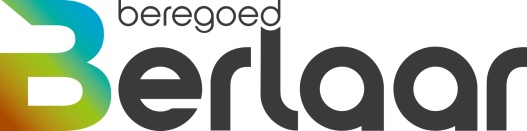 Markt 1 – 2590 BerlaarTel : 03/410.19.00info@berlaar.beAANVRAAG INNAME VAN HET OPENBAAR DOMEIN EN TOELATING TOT HET SIGNALEREN VAN WERKEN EN VERKEERSBELEMMERINGEN OP DE OPENBARE WEGLet op: dit formulier is enkel een aanvraag en nog geen goedkeuring!Het plaatsen van een container en/of een parkeerverbod dient minimum 5 werkdagen op voorhand aangevraagd te worden.Het ingevulde aanvraagformulier kan ook verstuurd worden per mail aan mobiliteit@berlaar.be.AANVRAAG VOOR HET PLAATSEN VAN EEN CONTAINER Naam aanvrager:  ……………………………………………………………………………………………………Adres aanvrager: .………………………………………………………………………..………………………….Telefoonnummer: …………………………………………………………………………………………………..E-mailadres: ……………………………………………………………………………………………………………Gegevens containerfirma (naam, adres, telefoonnummer):…………………………………………………………………………………………………….…...................................................................................................………………..………………..……………………..Plaats waar de container komt te staan: ……………………………………..............................……………………………………………………………………………………………………………………………….Oppervlakte inname: lengte ………… m x breedte ………… m = oppervlakte ………… m²Aanvang: datum ……………………………………….. uur ………………………………Einde:      datum ……………………………………….. uur ………………………………AANVRAAG VOOR HET PLAATSEN VAN EEN PARKEERVERBODNaam aanvrager: .……………………………………………………………………………………………………Adres aanvrager: .………………………………………………………………………..………………………….Telefoonnummer:……………………………………………………………………………………………………E-mailadres:………………………………………………………………………………...………………………….Reden parkeerverbod:………………………………………………………………….…………………………Locatie parkeerverbod:……………………………………...………………………………………………………………………………………………………………………………….…………………………………………………Oppervlakte inname: lengte ………… m x breedte ………… m = oppervlakte ………… m²Aanvang: datum ……………………………………….. uur ………………………………Einde:      datum ……………………………………….. uur ………………………………AANVRAAG VOOR HET PLAATSEN VAN SIGNALISATIE VOOR GROTERE WERKEN.Plaatsen bouwkraanDakwerken Bouwwerken WegenwerkenWerken op voet- en fietspaden Evenementen Hiervoor dient men steeds een afspraak te maken met de dienst Mobiliteit om  de aanvraag tot een vergunning te bespreken (vragen naar Patrick Govaerts of Bert Schepers).Voor de grotere signalisatievergunningen: minimum 10 werkdagen op voorhand aanvragen.Ik verklaar de verkeersregels en de regels van de vergunning te zullen naleven.Ik verklaar bovenstaande gegevens naar waarheid en juistheid te hebben ingevuld.Ik verklaar volledig aansprakelijk te zijn tot volle ontlasting van de gemeente Berlaar, die tegen alle verhaal vrijwaard wordt, voor alle ongevallen of schadelijke gevolgen uit welke hoofde dan ook die naar aanleiding van de werken kunnen voorkomen aan : 1)	de organisatoren zelf, alsmede de goederen, eigendom van of gebruikt door de uitvoerders,2)	derden, hieronder begrepen de personeelsleden van de gemeente,3)	de goederen van de gemeente Berlaar.Ik verklaar kennis genomen te hebben van het belastingreglement van de gemeente Berlaar inzake het tijdelijk privatiseren van het openbaar domein (een uittreksel uit dit belastingsreglement vindt u hieronder).Datum: ……………….		Handtekening, voorafgegaan door de vermelding “voor akkoord”Uittreksel uit het BELASTINGREGLEMENT van de gemeenteraad van 21 december 2004Artikel 2.De belasting bedraagt 0,25 euro per dag en per m² of gedeelte van een m² afgezette oppervlakte, met een minimum van 25 euro in zijn totaliteit. De eerste 30 kalenderdagen zijn vrijgesteld.In geval van verlenging van de vergunning tot het tijdelijk innemen van de openbare wegenis wordt voor de beoordeling van de 30 kalenderdagen de oorspronkelijke vergunning en de verlenging(en) van de vergunning als één inname beschouwd.